Любое изображение, хранящееся на компьютере, имеет свой графический формат. Каждый из них имеет свои свойства и своё предназначение. На сегодняшний день существует огромное количество графических форматов. Большую часть рассмотрим на основе одного из самых популярных графических редакторов Photoshop. Почему именно фотошоп? Все просто, он обладает наибольшим количеством форматов. Но дополнительно, постараемся разобрать и другие широко известные форматы изображения. JPEG – это самый широко используемый формат. Он получил широкое использование в цифровой технике (фотоаппаратах). Причина – сочетание неплохого качества и маленького размер файла. Плюсом является то, что такой файл удобно посылать по email, выкладывать в Интернете и хранить на дисках. Чаще всего именно этот формат используется при работе с контентом.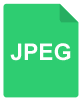  PNG – это графический формат, который пришел совсем недавно, он стал очень популярным из-за того, что умеет держать прозрачность и полупрозрачность картинки. Второй по использованию формат при работе с контентом. Но важно помнить, что этот формат значительно тяжелее JPEGa.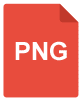  PDF – этот формат разработан компанией Adobe, как формат для электронной документации, различных презентаций и верстки для пересылки его по электронной почте. Чаще всего в этом формате мы работаем с текстом, но бывают случаи, когда из файлов в PDF формате необходимо доставать изображения. Сделать это можно с помощью специальных бесплатных онлайн сервисов. Просто загуглите: «из pdf в jpeg». 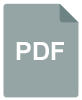  ICO – этот формат разработан для значков файлов. Так называемые иконки. Размеры ico файлов могут быть любыми, но наиболее используемые значки со сторонами в 16, 32 и 48 пикселей. Используются для определенного вида изображений, устанавливаемых на сайте. Периодически используется при работе с контентом.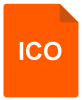  PSD – это собственный формат программы Photoshop, он позволяет сохранять всю проделанную работу над изображением. Слои, тени, маски и все остальные мелочи работы, проделанные с изображением. Этот формат обычно используется, если работа над изображением до конца не завершена. Так же его часто используют для разработки макета сайта. А во всех остальных случаях в его использование нет смысла, так как он имеет значительно большой размер файла по отношению к другим форматам. Редко используется при работе с контентом.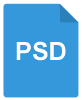  AI  — это векторный формат изображений, название которого произошло от сокращения имени векторного редактора AdobeIllustrator. Поддерживается практически всеми графическими программами, которые каким-либо образом связанны с векторной графикой. Часто используется для создания дизайна сайтов. Редко используется при работе с контентом.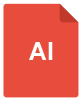  CDR – это векторный формат изображения или рисунка, созданный при помощи программы CorelDRAW.  CDR — изображения не поддерживаются многими графическими редакторами. Изображения, имеющие расширение CDR можно открыть программой Corel Paint Shop Pro. Файлы CDR десятой и более ранней версии, можно открыть используя и программу Adobe Illustrator. Крайне редко используется при работе с контентом.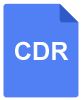  BMP – это точечный рисунок. Изображение в этом формате состоит из массы точек, каждая из которых содержит свой цвет. Этот формат имеет очень большой размер и хорошо подвергается сжатию архиваторами. Потери качества в BMP не значительное, однако, он уступает TIFF. Файлы при этом имеют очень большой вес. Так же используется в полиграфии. Не используется в работе с контентом.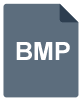  TIFF – позволяет максимально точно сохранить подготовленный проект фотошопа. Он содержит не только пиксельную информацию, но также плотность точек на изображение при печати dpi. Еще он может хранить несколько слоев изображения плюс информацию о прозрачности каналов. Использование этот формат получил в основном в полиграфии. Не используется в работе с контентом.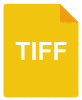  EPS –этот формат в основном предназначен для передачи векторной и растровой графики в издательства. Он уникален тем, что поддерживает все цветовые модели необходимые для печати, может записывать данные в RGB, обтравочные контуры, а также использование шрифтов и другое. Не используется в работе с контентом.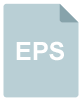  RAW – это формат данных, созданный напрямую поступающей информацией с матрицы фотокамеры (видеокамеры и д.р.). Данный формат хранит всю информацию о файле и имеет больший потенциал для обработки фотографий, нежели формат JPG. RAW сохраняет максимально возможное качество. Имеет очень большой вес и не используется для работы с контентом.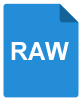 